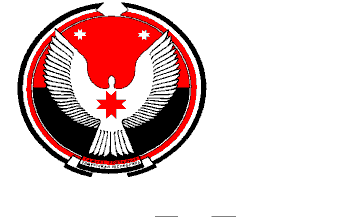 АДМИНИСТРАЦИЯ МУНИЦИПАЛЬНОГО ОБРАЗОВАНИЯ «КАРСОВАЙСКОЕ»«КАРСОВАЙ»  МУНИЦИПАЛ КЫЛДЫТЭТЛЭН АДМИНИСТРАЦИЕЗПОСТАНОВЛЕНИЕ25 февраля 2015 года			                                                                                    №  9с. КарсовайОб утверждении порядка проведенияантикоррупционного мониторинга в муниципальном образовании  «Карсовайское»В соответствии с Федеральным законом от 25.12.2008 г. № 273-ФЗ «О противодействии коррупции», Законом Удмуртской Республики от 20.09.2007 г № 55-РЗ «О мерах по противодействию коррупционным проявлениям в Удмуртской Республике», Указом Президента Удмуртской Республики от 6 февраля 2014 года № 12 «О Программе противодействия коррупции в Удмуртской Республике на 2014 - 2015 годы»,  руководствуясь распоряжением Главы Удмуртской Республики от 19 марта 2014 года № 20-РГ «О порядке проведения антикоррупционного мониторинга»,  в целях оценки эффективности мер, проводимых органами местного самоуправления муниципального образования «Карсовайское»  по реализации антикоррупционной политики  ПОСТАНОВЛЯЮ:Утвердить прилагаемый Порядок проведения антикоррупционного мониторинга.Главе муниципального образования «Карсовайское»:осуществлять координацию проведения антикоррупционного мониторинга;проводить анализ результатов проведения антикоррупционного мониторинга каждое полугодие;обеспечить размещение результатов проведения антикоррупционного мониторинга на интернет страничке муниципального образования «Карсовайское» на официальном сайте муниципального образования «Балезинский  район» в сети Интернет.4.Контроль за исполнением  настоящего постановления  оставляю за собой.Глава  муниципального      образования                                                                                                А.С. КолотовУтвержденоПостановлением администрации                                                                                 МО «Карсовайское»                                                                                        от 25.02.2015 № 9ПОРЯДОКпроведения антикоррупционного мониторинга 1. Общие положенияНастоящий Порядок проведения антикоррупционного мониторинга (далее - Порядок) устанавливает последовательность действий по проведению антикоррупционного мониторинга, а также определяет перечень сведений, показателей и информационных материалов антикоррупционного мониторинга.Антикоррупционный мониторинг (далее - мониторинг) - периодическое наблюдение, анализ и оценка коррупции, коррупциогенных факторов и проявлений, а также мер реализации  муниципальным образованием «Карсовайское» (далее – орган местного самоуправления) антикоррупционной политики.Организацию и проведение мониторинга осуществляет глава муниципального образования.2. Цели и задачи мониторингаГлавной целью мониторинга является оценка состояния антикоррупционной деятельности в органах местного самоуправления, анализ факторов, способствующих коррупции, и подготовка предложений по разработке мер, направленных на выявление и устранение причин и условий, способствующих коррупционным правонарушениям.Задачами мониторинга являются:определение сфер деятельности в муниципальном образовании «Карсовайское» с высокими коррупционными рисками;выявление причин и условий, способствующих коррупционным проявлениям в муниципальном образовании «Карсовайское»;оценка влияния реализации антикоррупционных мер на коррупционную обстановку в муниципальном образовании.3. Этапы проведения мониторинга6. Мониторинг включает в себя следующие этапы:этап - сбор данных.Должностное лицо, ответственное за реализацию антикоррупционной политики в органах местного самоуправления МО «Карсовайское», запрашивает сведения от структурных подразделений  органа местного самоуправления о результатах антикоррупционной деятельности в сфере муниципальной службы, о результатах антикоррупционной экспертизы правовых актов органа местного самоуправления и их проектов, об итогах работы с обращениями граждан, об исполнении Плана мероприятий Программы противодействия коррупции на 2014 - 2015 годы, о результатах работы в подведомственных организациях и учреждениях, о результатах социологических опросов и исследований.этап - обработка и обобщение представленных данных.Подготовленная информация по формам в соответствии с приложением 1 и приложением 2 к настоящему Порядку направляется структурными подразделениями органа местного самоуправления в комиссию по организации и проведения мониторинга  Администрации МО «Карсовайское»  в письменном и электронном виде.Приложение 1 к настоящему Порядку представляется каждое полугодие до 15 июня и 1 декабря текущего года, приложение 2 - ежеквартально к 15 марта, 15 июня, 15 сентября, 1 декабря текущего года. По итогам года уточненная информация по указанным приложениям представляется до 1 февраля года, следующего за отчетным.За полноту и достоверность представляемой информации несет ответственность Глава муниципального образования. Информация может сопровождаться письменными пояснениями, примечаниями, комментариями.Представленные сведения обобщаются.этап - анализ, оценка результатов мониторинга и формирование отчетов.На данном этапе проводится анализ антикоррупционной деятельности органов местного самоуправления, исполнения Плана мероприятий Программы противодействия коррупции , планов мероприятий по противодействию коррупции в структурных подразделениях, оценка результатов социологических опросов и исследований, а также оценка применения органами местного самоуправления нормативных правовых актов Российской Федерации и нормативных правовых актов Удмуртской Республики в сфере противодействия коррупции.Отчет о результатах мониторинга является документом, содержащим характеристику результатов мониторинга, набор показателей и критерии оценки эффективности деятельности государственных органов по реализации антикоррупционных мер.4. Формы и методы проведения мониторингаМониторинг осуществляется путем:проведения антикоррупционной экспертизы принятых нормативных правовых актов (проектов нормативных правовых актов) при проведении их правовой экспертизы и мониторинге их применения;изучения результатов применения мер предупреждения, пресечения и ответственности за коррупционные правонарушения;изучения статистических данных;изучения материалов средств массовой информации;анализа осуществления органами местного самоуправления, муниципальными организациями и учреждениями мер по противодействию коррупции;изучения материалов социологических опросов (анкетирования) населения, муниципальных служащих;анализа причин и условий, способствовавших коррупции в деятельности лиц, признанных виновными в установленном законом порядке.5. Основные источники информации, используемые при проведении мониторингаОсновными источниками информации, используемыми при проведении мониторинга, являются:официальные данные отдела МВД РФ по Балезинскому району  о преступлениях коррупционного характера в  органах местного самоуправления, муниципальных организациях и учреждениях;информационно-аналитические материалы правоохранительных органов, характеризующие состояние и результаты противодействия коррупции в органах местного самоуправления, муниципальных организациях и учреждениях;материалы социологических опросов населения по вопросам взаимоотношений граждан с органами, осуществляющими регистрационные, разрешительные и контрольно-надзорные функции, выявления наиболее коррупционных сфер деятельности и оценки эффективности реализуемых антикоррупционных мер;результаты мониторинга публикаций по антикоррупционной тематике в средствах массовой информации;материалы независимых опросов общественного мнения, опубликованные в средствах массовой информации Балезинского района;информация органов местного самоуправления о результатах проведения антикоррупционной экспертизы нормативных правовых актов и их проектов;информация органов местного самоуправления о результатах:проверок достоверности и полноты сведений, представляемых гражданами о себе при поступлении на муниципальную службу;проверок достоверности и полноты сведений о доходах, имуществе и обязательствах имущественного характера, представляемых гражданами, претендующими на замещение должностей муниципальной службы;проверок достоверности и полноты сведений о доходах, имуществе и обязательствах имущественного характера, представляемых муниципальными служащими;осуществления контроля за расходами муниципальных  служащих;проверок соблюдения муниципальными служащими установленных ограничений и запретов, а также требований о предотвращении или урегулировании конфликта интересов;проверок соблюдения гражданами, замещавшими должности муниципальной службы, ограничений при заключении ими после ухода с гражданской службы трудового договора и (или) гражданско-правового договора;служебных проверок;информация органов местного самоуправления  о мерах, принимаемых по предотвращению и урегулированию конфликта интересов на муниципальной службе;9) информация об итогах работы по анализу сообщений граждан о коррупционных правонарушениях.6. Результаты мониторинга11. Результаты мониторинга используются для:выработки предложений по повышению эффективности деятельности органа местного самоуправления в сфере противодействия коррупции;снижения уровня коррупционных правонарушений в органе местного самоуправления;определения на основе полученных данных основных направлений деятельности по противодействию коррупции;подготовки отчетов и информации по противодействию коррупции правоохранительные органы, Администрацию Главы и Правительства Удмуртской Республики;оценки результатов антикоррупционной деятельности  органа местного самоуправления в сфере муниципальной  службы и соблюдения законодательства о муниципальной службе.Приложение 1к Порядкупроведения антикоррупционногомониторингаИНФОРМАЦИЯо мерах по противодействию коррупции и реализациипрограммы противодействия коррупции в на 2014 - 2015 годы _________________________________________наименование муниципального органа за _____ полугодие 201_ года(представляется к 15 июня и к 1 декабря)1. Нормативное правовое и организационное обеспечение деятельности в сфере противодействия коррупции:1.1. Организация и проведение антикоррупционной экспертизы правовых актов в муниципальном образовании «Балезинский район» и их проектов:--------------------------------<*> Например: широта дискреционных полномочий; определение компетенции по формуле "вправе" и др. в соответствии с Указом Президента Удмуртской Республики от 16.03.2009 N 48 "О порядке антикоррупционной экспертизы правовых актов Удмуртской Республики и их проектов".1.2. Независимая антикоррупционная экспертиза <*>:--------------------------------<*> Независимая антикоррупционная экспертиза, которая проводится юридическими лицами и физическими лицами, аккредитованными Министерством юстиции Российской Федерации в качестве независимых экспертов.Индикаторы и показатели:2. Внедрение антикоррупционных механизмов в сферах деятельности, наиболее подверженных коррупционным рискам:3. Внедрение антикоррупционных механизмов в рамках реализации кадровой политики в муниципальном образовании «Балезинский район»:3.1. Проведение проверок в органах местного самоуправления:3.2. Проверка достоверности и полноты сведений, представляемых гражданами, претендующими на замещение должностей муниципальной  службы (по анкете):3.3. Проверка достоверности и полноты сведений о доходах, имуществе и обязательствах имущественного характера, представляемых гражданами, претендующими на замещение должностей муниципальной службы:3.4. Проверка достоверности сведений о доходах, имуществе и обязательствах имущественного характера, представляемых муниципальными служащими:3.5. Проверка соблюдения муниципальными служащими установленных ограничений и запретов, требований о предотвращении или урегулировании конфликта интересов:3.6. Проверка соблюдения гражданами, замещавшими должности муниципальной службы, ограничений при заключении ими после ухода с муниципальной службы трудового договора и (или) гражданско-правового договора:3.7. Служебные проверки:3.8. Количество муниципальных служащих, привлеченных к ответственности за совершение коррупционных правонарушений (мошенничество, присвоение или растрата, совершенная лицом с использованием своего служебного положения, злоупотребление должностными полномочиями, нецелевое расходование бюджетных средств, получение взятки, дача взятки, служебный подлог и др.):Индикаторы и показатели:3.9. Уведомления муниципальными служащими представителя нанимателя о фактах обращения в целях склонения их к совершению коррупционных правонарушений:3.10. Уведомления муниципальных служащих о намерении выполнять иную оплачиваемую работу:3.11. Работа Комиссии органа местного самоуправления по служебным спорам:Индикаторы и показатели:3.12. Результаты проверок сведений о расходах, проведенных подразделениями (должностными лицами) по профилактике коррупционных и иных правонарушений:3.13. Увольнение в связи с утратой доверия:3.14. Ротация служащих:4. Антикоррупционное просвещение и пропаганда, повышение информационной открытости органов местного самоуправления муниципального образования «Балезинский район»:4.1. Взаимодействие органов местного самоуправления с общероссийскими и республиканскими средствами массовой информации:4.2. Проводимые мероприятия правовой и антикоррупционной направленности:Индикаторы и показатели:4.3. Антикоррупционное просвещение и пропаганда в образовательных организациях:4.4. Антикоррупционное обучение муниципальных служащих:4.5. Антикоррупционное обучение муниципальных служащих, в должностные обязанности которых входит участие в противодействии коррупции:5. Установление обратной связи с получателями муниципальных услуг, сотрудничество с институтами гражданского общества:5.1. Анализ работы с обращениями граждан и организаций:Индикаторы и показатели:5.2. Реализация антикоррупционной политики в рамках проведения административной реформы:Органы местного самоуправления муниципального образования «Балезинский район»:Органы местного самоуправления:5.3. Создание в Балезинском районе многофункционального центра для предоставления гражданам и организациям государственных и муниципальных услуг:Индикаторы и показатели:5.4. Взаимодействие органов местного самоуправления Балезинского района с институтами гражданского общества:--------------------------------<*> Данный количественный показатель указывается в скобках.6. Организация взаимодействия с органами местного самоуправления по реализации на территории сельских поселений мер по противодействию коррупции:6.1. Антикоррупционное обучение муниципальных служащих:6.2. Антикоррупционное обучение муниципальных служащих, в должностные обязанности которых входит участие в противодействии коррупции:7. Совершенствование организации деятельности органов местного самоуправления в сфере закупок товаров, работ, услуг для обеспечения муниципальных нужд, управления и распоряжения муниципальным имуществом:7.1. Организация деятельности, органов местного самоуправления в сфере закупок товаров, работ, услуг для обеспечения муниципальных нужд:Индикаторы и показатели:7.2. Организация деятельности органов местного самоуправления в сфере управления и распоряжения муниципальным имуществом:Индикаторы и показатели:8. Мероприятия по противодействию коррупции в подведомственных организациях и учреждениях:9. Предложения по совершенствованию антикоррупционной работы:Подпись должностного лица,дата представления информацииПриложение 2к Порядкупроведения антикоррупционногомониторингаИНФОРМАЦИЯо мерах, принимаемых по предотвращению конфликта интересовна муниципальной службе, и работе Комиссии по соблюдениютребований к служебному поведению муниципальных служащих и урегулированию конфликта интересов _________________________________________наименование государственного органа (представляется ежеквартально на 15 марта, 15 июня,15 сентября, 10 декабря)1. Комплекс мер, принимаемых для предотвращения конфликта интересов на муниципальной службе:2. Информация о заседаниях Комиссии по соблюдению требований к служебному поведению муниципальных служащих и урегулированию конфликта интересов:ИТОГО:3. Информация о выявленных случаях конфликта интересов:Подпись старшего специалиста_______________Информация о проделанной работе за отчетный периодПринят ли в органах местного самоуправления план противодействия коррупции? (указать реквизиты акта)Имеют ли место случаи неисполнения плановых мероприятий по противодействию коррупции? Если да, то укажите причины и принятые меры по исполнению данных антикоррупционных мероприятийКакие в отчетном периоде приняты организационные меры по созданию условий, затрудняющих возможность коррупционного поведения и обеспечивающих снижение уровня коррупции?На конец отчетного периодаКоличество функций, выполняемых органом местного самоуправления, из них:Количество коррупционно опасных функцийКонтрольные позицииКонтрольные позицииЗа отчетный периодКоличество подготовленных проектов НПАКоличество подготовленных проектов НПАКоличество принятых НПАКоличество принятых НПАКоличество проектов НПА, в отношении которых проведена антикоррупционная экспертизаКоличество проектов НПА, в отношении которых проведена антикоррупционная экспертизаКоличество коррупциогенных факторов, выявленных в проектах НПАКоличество коррупциогенных факторов, выявленных в проектах НПАИз нихисключено коррупциогенных факторовКоличество НПА, в отношении которых проведена антикоррупционная экспертизаКоличество НПА, в отношении которых проведена антикоррупционная экспертизаКоличество коррупциогенных факторов, выявленных в НПАКоличество коррупциогенных факторов, выявленных в НПАИз нихисключено коррупциогенных факторовНаиболее часто выявленные коррупциогенные факторы <*>Имеются ли случаи неустранения коррупциогенных факторов? Если да, укажите причинуКакие принимаются меры по повышению эффективности антикоррупционной экспертизы нормативных правовых актов и их проектов?За отчетный периодКоличество проектов нормативных правовых актов, размещенных в сети Интернет для проведения независимой антикоррупционной экспертизыКоличество заключений о проведении независимой антикоррупционной экспертизы, поступивших от независимых экспертовКоличество проектов нормативных правовых актов, по которым составлены заключения независимых экспертов о выявленных коррупциогенных факторахКоличество проектов нормативных правовых актов, в которых учтены замечания независимых экспертовКоличество заключений о проведении независимой антикоррупционной экспертизы, поступивших от независимых экспертов на нормативные правовые актыКоличество нормативных правовых актов, по которым составлены заключения независимых экспертов о выявленных коррупциогенных факторахКоличество нормативных правовых актов, в которых учтены замечания независимых экспертов1 полугодие 2015 года2 полугодие 2015 годаДоля правовых актов муниципального образования «Балезинский район» и их проектов, по которым проведена антикоррупционная экспертизаДоля правовых актов муниципального образования «Балезинский район» и их проектов с выявленными коррупциогенными факторамиМероприятиеОтветственные исполнителиСрок исполненияИнформация о проделанной работе за отчетный периодПроведение мониторинга качества предоставления (оказания) оказания услуг в сфере образованияУправление образования2015 годРазработка и реализация планов противодействия коррупции в сфере образованияУправление образованиядо 1 мая 2015годаЗа отчетный периодНаименование подразделения (должности лица) по профилактике коррупционных и иных правонарушенийКоличество лиц, ответственных за реализацию мер по противодействию коррупции в органах местного самоуправления (в том числе заместители руководителей и др. лица)Штатная численность должностных лиц кадровых служб, ответственных за работу по профилактике коррупционных и иных правонарушенийФактическая численность должностных лиц кадровых служб, ответственных за работу по профилактике коррупционных и иных правонарушенийПринятые меры по усилению работы подразделений кадровых служб по профилактике коррупционных и иных правонарушенийКакие проблемы существуют в деятельности должностных лиц кадровых служб, ответственных за работу по профилактике коррупционных и иных правонарушений. Укажите возможные пути решения указанных проблемВсего, из нихРуководителиПомощники (советники)СпециалистыОбеспечивающие специалистыКоличество проведенных проверок граждан, претендующих на замещение должностейКоличество граждан, предоставивших недостоверные сведенияОтказано в приеме на гражданскую службуЗа отчетный периодОбщее количество проведенных проверок, в том числе по поступившей информации от:- правоохранительных органов, иных государственных органов, органов местного самоуправления и их должностных лиц- постоянно действующих руководящих органов политических партий и зарегистрированных в соответствии с законом иных общероссийских общественных объединений, не являющихся политическими партиями- районных СМИ- Общественного совета МО «Балезинский район»- подразделений (должностных лиц) по профилактике коррупционных и иных правонарушенийВсего, из нихРуководителиПомощники (советники)СпециалистыОбеспечивающие специалистыКоличество проведенных проверок граждан, претендующих на замещение должностейКоличество граждан, в отношении которых установлены факты представления недостоверных или неполных сведенийОтказано в приеме на муниципальную службу в результате проверокЗа отчетный периодОбщее количество проведенных проверок, в том числе по поступившей информации от:- правоохранительных органов, иных государственных органов, органов местного самоуправления и их должностных лиц- постоянно действующих руководящих органов политических партий и зарегистрированных в соответствии с законом иных общероссийских общественных объединений, не являющихся политическими партиями- районных СМИ- Общественного совета МО «Балезинский район»- подразделений (должностных лиц) по профилактике коррупционных и иных правонарушенийЗа отчетный периодКоличество должностей, по которым представляются сведения о доходахКоличество коррупционно опасных должностейКоличество муниципальных служащих, подающих сведения о доходахКоличество муниципальных служащих, подающих сведения о доходах на членов своей семьиОбщее количество подаваемых справок (включая справки на супруга(у) и детей)Количество фактов непредставления сведений о доходах, об имуществе и обязательствах имущественного характераКоличество запросов СМИ о представлении сведений о доходах, об имуществе и обязательствах имущественного характера муниципальных служащих для опубликованияКоличество проведенных проверокОбщее количество муниципальных служащих, в отношении которых проведены проверкиКоличество муниципальных служащих, в отношении которых установлены факты представления недостоверных и (или) неполных сведений о доходахКоличество муниципальных служащих, привлеченных к дисциплинарной ответственностиИз них уволеноОбщее количество проведенных проверок, в том числе по поступившей информации от:- правоохранительных органов, иных государственных органов, органов местного самоуправления и их должностных лиц- постоянно действующих руководящих органов политических партий и зарегистрированных в соответствии с законом иных общероссийских общественных объединений, не являющихся политическими партиями- районных СМИ- Общественного совета МО «Балезинский район»- подразделений (должностных лиц) по профилактике коррупционных и иных правонарушенийЗа отчетный периодКоличество проверок соблюдения ограничений и запретовКоличество проверок соблюдения ограничений и запретовКоличество муниципальных служащих, в отношении которых проведены проверки соблюдения ограничений и запретовКоличество муниципальных служащих, в отношении которых проведены проверки соблюдения ограничений и запретовУказать Ф.И.О. и должность муниципальных служащих, в отношении которых проведены проверки, а также ограничения и запреты, соблюдение которых проверялосьКоличество муниципальных служащих, в отношении которых установлены факты несоблюдения ограничений и запретовКоличество муниципальных служащих, в отношении которых установлены факты несоблюдения ограничений и запретовУказать Ф.И.О. и должность муниципальных служащих, в отношении которых проведены проверки, а также ограничения и запреты, которые нарушеныКоличество муниципальных служащих, привлеченных к дисциплинарной ответственности по результатам проверокКоличество муниципальных служащих, привлеченных к дисциплинарной ответственности по результатам проверокУказать Ф.И.О. и должность муниципальных служащих, привлеченных к ответственности, и вид дисциплинарного взысканияИз них уволеноИз них уволеноУказать Ф.И.О. и должность муниципальных служащихЗа отчетный периодКоличество проверок соблюдения требований о предотвращении или урегулировании конфликта интересовКоличество проверок соблюдения требований о предотвращении или урегулировании конфликта интересовКоличество муниципальных служащих, в отношении которых проведены проверки соблюдения требований о предотвращении или урегулировании конфликта интересовКоличество муниципальных служащих, в отношении которых проведены проверки соблюдения требований о предотвращении или урегулировании конфликта интересовУказать Ф.И.О. и должность муниципальных служащих, в отношении которых проведены проверки (описать суть конфликта)Количество муниципальных служащих, в отношении которых установлены факты несоблюдения требований о предотвращении или урегулировании конфликта интересовКоличество муниципальных служащих, в отношении которых установлены факты несоблюдения требований о предотвращении или урегулировании конфликта интересовУказать Ф.И.О. и должность муниципальных служащих, в отношении которых установлены факты (описать суть конфликта)Количество муниципальных служащих, привлеченных к дисциплинарной ответственности по результатам проверокКоличество муниципальных служащих, привлеченных к дисциплинарной ответственности по результатам проверокУказать Ф.И.О. и должность муниципальных служащих, привлеченных к ответственности, и вид дисциплинарного взысканияИз них уволеноИз них уволеноУказать Ф.И.О. и должность муниципальных служащихЗа отчетный периодКоличество проверок соблюдения коррупционных ограничений и запретов, обязанностей, установленных в целях противодействия коррупции (ст. 59.1, 59.3 79-ФЗ)Количество проверок соблюдения коррупционных ограничений и запретов, обязанностей, установленных в целях противодействия коррупции (ст. 59.1, 59.3 79-ФЗ)Количество муниципальных служащих, в отношении которых проведены проверкиКоличество муниципальных служащих, в отношении которых проведены проверкиУказать Ф.И.О. и должность муниципальных служащих, в отношении которых проведены проверки, а также ограничения и запреты, соблюдение которых проверялосьКоличество муниципальных служащих, в отношении которых установлены факты несоблюдения ограничений и запретовКоличество муниципальных служащих, в отношении которых установлены факты несоблюдения ограничений и запретовУказать Ф.И.О. и должность муниципальных служащих, в отношении которых проведены проверки, а также ограничения и запреты, которые нарушеныКоличество муниципальных служащих, привлеченных к ответственности по результатам проверокКоличество муниципальных служащих, привлеченных к ответственности по результатам проверокУказать Ф.И.О. и должность муниципальных служащих, привлеченных к ответственности, и вид дисциплинарного взыскания (замечание, выговор, предупреждение о неполном должностном соответствии)Количество муниципальных служащих, в отношении которых проведены проверки по поступившей информации от:По соблюдению ограничений и запретовПо соблюдению требований о предотвращении или урегулировании конфликта интересовПо соблюдению коррупционных ограничений и запретов, обязанностей, установленных в целях противодействия коррупции- правоохранительных органов, иных государственных органов, органов местного самоуправления и их должностных лиц- постоянно действующих руководящих органов политических партий и зарегистрированных в соответствии с законом иных общероссийских общественных объединений, не являющихся политическими партиями- районных СМИ- Общественного совета МО «Балезинский район»- подразделений (должностных лиц) по профилактике коррупционных и иных правонарушенийЗа отчетный периодКоличество проверокКоличество граждан, которым отказано в замещении должности или выполнении работы по результатам проверокВыявлено нарушенийПо результатам расторгнуто трудовых договоров и (или) гражданско-правовых договоровКоличество муниципальных служащих, в отношении которых проведены проверки по поступившей информации от:За отчетный период- правоохранительных органов, иных государственных органов, органов местного самоуправления и их должностных лиц- постоянно действующих руководящих органов политических партий и зарегистрированных в соответствии с законом иных общероссийских общественных объединений, не являющихся политическими партиями- районных СМИ- Общественного совета МО «Балезинский район»- подразделений (должностных лиц) по профилактике коррупционных и иных правонарушенийЗа отчетный периодКоличество проведенных проверокКоличество муниципальных служащих, в отношении которых проведены проверкиОснованием для проведения проверки послужило (информация, представление органа, организации)Указать Ф.И.О. и должность муниципальных служащих, в отношении которых проведены проверки (описать суть нарушения)Привлечено к дисциплинарной ответственностиПривлечено к дисциплинарной ответственностиУказать Ф.И.О. и должность муниципальных служащих, в отношении которых проведены проверки (описать суть нарушения и вид дисциплинарного взыскания)Из них уволеноИз них уволеноНаправлено материалов в органы прокуратуры и правоохранительные органы по результатам проверки (в случае самостоятельной проверки)Направлено материалов в органы прокуратуры и правоохранительные органы по результатам проверки (в случае самостоятельной проверки)Количество муниципальных служащих, привлеченных к ответственностиВ том числе:В том числе:В том числе:В том числе:В том числе:Количество муниципальных служащих, привлеченных к ответственностик административнойк дисциплинарнойк уголовнойк уголовнойк уголовнойКоличество муниципальных служащих, привлеченных к ответственностик административнойк дисциплинарнойвсегос наказанием в виде штрафас реальным лишением свободыФ.И.О., должность, за какое коррупционное правонарушение (описать)Привлечены муниципальные служащие к ответственности за совершение коррупционных правонарушений1 полугодие 2015года2 полугодие 2015 годаКоличество установленных фактов несоблюдения обязанностей, ограничений, запретов, требований к служебному поведению и урегулированию конфликта интересов:Количество выявленных коррупционных правонарушений со стороны:муниципальных служащихДоля муниципальных служащих, допустивших нарушения антикоррупционного законодательстваЗа отчетный периодКол-во поступивших уведомленийКол-во рассмотренных уведомленийПо результатам рассмотрения:Направлено в правоохранительные органыВозбуждено уголовное делоПривлечено к уголовной ответственностиКакие принимаются меры по совершенствованию института уведомления служащих о фактах обращений в целях склонения их к совершению коррупционных правонарушений?Кол-во рассмотренных уведомленийУведомлены прокуратура или иные государственные органыФ.И.О., должностьСуть вопросаКакое вынесено заключение по результатам проверкиЗа отчетный периодКол-во муниципальных служащих, которые уведомили об иной оплачиваемой работеКоличество муниципальных служащих, не уведомивших (несвоевременно уведомивших) при фактическом выполнении иной оплачиваемой работыКоличество служащих, привлеченных к дисциплинарной ответственности за нарушение порядка уведомления либо не уведомивших представителя нанимателя об иной оплачиваемой работеИз них уволеноСоздана ли Комиссия органа местного самоуправления по служебным спорам?Количество рассмотренных индивидуальных служебных споровКоличество служебных споров, рассмотренных в судахЗа отчетный период1 полугодие 2015 года2 полугодие 2015 годаКоличество проверок органами местного самоуправления по соблюдению законодательства о муниципальной службе и принятых ими мер по противодействию коррупции на муниципальной службеЗа отчетный периодКоличество муниципальных служащих, представивших сведения о своих расходахКоличество справок о расходах, представленных муниципальными служащими на членов своей семьиКоличество лиц, проинформировавших о совершении сделок по приобретению:недвижимого имуществатранспортных средствценных бумаг, акций (долей участия, паев в уставных (складочных) капиталах организаций)Количество лиц, сообщивших сведения о следующих источниках происхождения средств, за счет которых совершена сделка:накопления за предыдущие годыдоход от продажи имуществанаследстводаркредитные обязательстваиноеКоличество проведенных проверок сведений о расходах, из них на основе информации:правоохранительных органовработников подразделений по профилактике коррупционных и иных правонарушений (должностных лиц)политических партий и иных общественных объединенийОбщественного совета МО «Балезинский район»средств массовой информацииКоличество служащих, не представивших сведения о расходах, но обязанных их представитьИз них уволеноКоличество служащих, представивших недостоверные сведения о расходахИз них уволеноКоличество материалов, направленных в связи с выявлением в ходе осуществления контроля за расходами признаков преступлений, административных и иных правонарушений в правоохранительные органыКоличество возбужденных по результатам осуществления контроля за расходами уголовных делКоличество возбужденных по результатам осуществления контроля за расходами производств по делам об административных правонарушенияхКоличество материалов, направленных в органы прокуратуры в соответствии с частью 3 статьи 16 Федерального закона N 230-ФЗ "О контроле за соответствием расходов лиц, замещающих государственные должности, и иных лиц их доходам"Количество материалов, связанных с осуществлением контроля за расходами, рассмотренных на заседаниях Комиссии по соблюдению требований к служебному поведению и урегулированию конфликта интересовПо результатам рассмотрения Комиссией принято решение об установлении факта непредставления сведений о расходах, представления неполных или недостоверных сведений о расходахСт. 59.2 79-ФЗЗа отчетный периодКоличество служащих, уволенных в связи с утратой доверия, из них по основаниям:- непринятия служащим мер по предотвращению и (или) урегулированию конфликта интересов, стороной которого он является- непредставления служащим сведений о своих доходах, а также о доходах членов своей семьи либо представления заведомо недостоверных или неполных сведений- участия служащего на платной основе в деятельности органа управления коммерческой организации- осуществления служащим предпринимательской деятельности- по иным основаниям в соответствии с законодательством (указать каким)За отчетный периодКоличество должностей, в отношении которых предусмотрена ротация служащихКоличество служащих, в отношении которых была осуществлена ротацияИнформация о проделанной работе на отчетную датуКаким образом органом местного самоуправления организовано антикоррупционное просвещение населения?Как организовано взаимодействие органа местного самоуправления со средствами массовой информации в сфере противодействия коррупции?Освещаются ли в средствах массовой информации и размещаются ли на официальном сайте в сети Интернет результаты деятельности органов местного самоуправления по вопросам противодействия коррупции, в том числе по фактам привлечения должностных лиц к ответственности за совершение коррупционных правонарушений?За отчетный периодКоличество выступлений официальных представителей органов местного самоуправления  в общероссийских средствах массовой информации, из них:- в телепрограммах- в радиопрограммах- в печатных изданиях- в сети ИнтернетКоличество выступлений официальных представителей органов местного самоуправления в республиканских средствах массовой информации, из них:- в телепрограммах- в радиопрограммах- в печатных изданиях- в сети ИнтернетКоличество программ, фильмов, печатных изданий, сетевых изданий антикоррупционной направленности, созданных при поддержке органов местного самоуправления, из них:  - телепрограммы, фильмы- радиопрограммы- печатные издания- социальная реклама- сайты сети Интернет- иные формы распространения информации (укажите их количество и опишите)За отчетный периодКоличество проведенных мероприятий правовой и антикоррупционной направленности в органе местного самоуправления, в том числе:- конференции, круглые столы, научно-практические семинары- иные мероприятия (укажите их количество и опишите)Имеются ли в органе местного самоуправления стенды, отражающие актуальные вопросы профилактики и противодействия коррупции? Как часто происходит обновление информации на данных стендах?1 полугодие 2015 года2 полугодие 2015 годаКоличество информационных материалов, методических рекомендаций, публикаций в СМИ о мерах антикоррупционного характераКоличество проведенных мероприятий по антикоррупционной пропаганде и обучениюОтветственные исполнителиСрок исполненияИнформация о проделанной работе за отчетный периодРазработка и проведение комплекса мероприятий по формированию у учащихся образовательных организаций Балезинского района антикоррупционных взглядов, по повышению уровня правосознания и правовой культурыУправление образования2015 годВ данной графе указываются:- результаты проделанной работы;- проведенные мероприятия, подготовленные материалыПроведение конкурса в газете «Вперед» на лучшее освещение антикоррупционной тематикиАппаратежегодно до 5 декабряВ данной графе указываются:- результаты проделанной работы на отчетную дату;- дата проведения, номинации, победителиОрганизация размещения в газете «Вперед» аналитической, разъяснительной и иной информации о деятельности по противодействию коррупции, осуществляемой в муниципальном образовании «Балезинский район»Аппаратне реже 1 раза в полугодиеВ данной графе указываются:- результаты проделанной работы на отчетную дату;- количество материалов, тематика, а также иная информацияФорма обученияОбщее количество служащихИз них:Из них:Из них:Из них:Форма обученияОбщее количество служащихруководителипомощники (советники)специалистыобеспечивающие специалистыПервоначальная подготовкаПовышение квалификацииПрофессиональная переподготовкаСтажировкаИная форма обученияФорма обученияОбщее количество служащихИз них:Из них:Из них:Из них:Форма обученияОбщее количество служащихруководителипомощники (советники)специалистыобеспечивающие специалистыПервоначальная подготовкаПовышение квалификацииПрофессиональная переподготовкаСтажировкаИная форма обученияИмеющиеся проблемы в организации обученияИнформация о проделанной работе за отчетный периодСоздан ли электронный почтовый ящик "Нет коррупции" для обеспечения возможности сообщения организациями и гражданами информации (обращений) о ставших им известных фактах совершения работниками органов местного самоуправления, муниципальных организаций и учреждений коррупционных правонарушений, а также фактах несоблюдения указанными лицами запретов и ограничений, установленных законодательством?Проводилось ли изучение общественного мнения об эффективности антикоррупционных мероприятий, проводимых в органе местного самоуправления муниципального образования «Балезинский район»? Каким образом данные результаты используются в антикоррупционной работе органа местного самоуправления?Проводится ли мониторинг публикаций в средствах массовой информации о фактах коррупции со стороны работников органов местного самоуправления, муниципальных организаций и учрежденийКоличество обращений граждан и организаций о фактах коррупции посредством:За отчетный периодпочтыэлектронного ящика "Нет коррупции"интернет-приемнойэлектронной почтыличного приемапубликации в СМИгорячей линии (телефона доверия)иноеКоличество обращений граждан и организаций о фактах коррупции, поступивших в орган местного самоуправления в сфере:За отчетный периодздравоохраненияобразованияЖКХ и строительстваагропромышленного комплексараспоряжения имуществомоказания государственных услугдругое (указать)Обращения граждан и организаций о коррупционных правонарушениях, совершенных муниципальными служащимиЗа отчетный периодКоличество поступивших сообщений о коррупционных правонарушениях, совершенных муниципальными служащимиКоличество рассмотренных сообщений о коррупционных правонарушенияхКоличество муниципальных служащих, привлеченных к дисциплинарной ответственности по результатам рассмотренияИз них уволено:Количество возбужденных уголовных делРассмотрено сообщенийСодержание сообщенияКак организована проверка сообщенийПринятые меры, решение по сообщению1 полугодие 2015 года2 полугодие 2015 годаКоличество официально обратившихся с жалобами и заявлениями на проявления коррупции в деятельности органов местного самоуправленияВнедрение инновационных технологий администрирования, повышающих объективность и способствующих прозрачности нормотворческих и управленческих процессов, а также обеспечивающих межведомственное электронное взаимодействие органов местного самоуправления, а также их взаимодействие с гражданами и организациями в рамках оказания государственных и муниципальных услугКонтрольные позиции1 полугодие 2015 года+/- %2 полугодие 2015 года+/- %Количество оказываемых гражданам и организациям услуг в электронном видеУдельный вес оказываемых гражданам и организациям услуг в электронном виде от общего количества услуг, оказываемых гражданам и организациямУтверждено административных регламентов предоставления муниципальных услугУдельный вес органов, в которых завершено внедрение административных регламентов предоставления муниципальных услугКонтрольные позиции1 полугодие 2015года+/- %2 полугодие 2015года+/- %%Количество оказываемых гражданам и организациям услуг в электронном видеУдельный вес оказываемых гражданам и организациям услуг в электронном виде от общего количества услуг, оказываемых гражданам и организациямУтверждено административных регламентов предоставления муниципальных услуг и административных регламентов исполнения муниципальных функцийУдельный вес органов, в которых завершено внедрение административных регламентов предоставления муниципальных услуг и административных регламентов исполнения муниципальных функций1 полугодие 2015 года+/- %2 полугодие 2015 года+/- %Наличие МФЦСреднее количество оказываемых  МФЦ государственных услугПроцентное соотношение оказываемых  МФЦ государственных услуг и общего количества таких услуг, оказываемых в Удмуртской РеспубликеСреднее количество оказываемых МФЦ муниципальных услугПроцентное соотношение оказываемых МФЦ муниципальных услуг и общего количества таких услуг, оказываемых в Удмуртской Республике (муниципальном образовании)1 полугодие 2015года2 полугодие 2015годаУровень удовлетворенности заявителей качеством и доступностью муниципальных услугЗа отчетный периодКоличество общественных объединений и организаций, наиболее активно взаимодействующих в сфере противодействия коррупции с органами местного самоуправления  (в том числе количество общественных объединений и организаций, уставными задачами которых является участие в противодействии коррупции) <*>Формы взаимодействия общественных объединений и организаций с органами местного самоуправления:Формы взаимодействия общественных объединений и организаций с органами местного самоуправления:- количество общественных объединений и организаций, представители которых привлечены к рассмотрению (обсуждению) проектов нормативных правовых актов- количество общественных объединений и организаций, представители которых привлечены к мониторингу антикоррупционного законодательства- количество общественных объединений и организаций, представители которых участвуют в заседаниях рабочих групп, иных совещательных органов по вопросам профилактики и противодействия коррупцииКоличество мероприятий антикоррупционной направленности, проведенных с участием общественных объединений и организаций, в том числе:- конференции, круглые столы, научно-практические семинары- заседания Совета по противодействию коррупции- иные мероприятия (укажите их количество и опишите)Количество информационно-просветительских программ (на телевидении, радиоканалах, печатных изданиях, сети Интернет) в сфере противодействия коррупции создано общественными объединениями и организациями при содействии органов местного самоуправленияУкажите наименования и охарактеризуйте общественные объединения и организации, которые наиболее активно участвуют в противодействии коррупцииКакие принимаются меры для вовлечения общественных объединений и организаций в деятельность по профилактике и противодействию коррупции?За отчетный периодКоличество принятых в сельских поселениях программ (планов) по противодействию коррупцииКоличество проведенных проверок соблюдения органами местного самоуправления и их должностными лицами законодательства о противодействии коррупцииПредложения по результатам указанных проверокИнформация о проделанной работе за отчетный периодОказана органам местного самоуправления сельских поселений консультативная, методическая и практическая помощь в разработке и осуществлении мер по противодействию коррупции, в том числе путем разработки проектов примерных муниципальных правовых актовФорма обученияОбщее количество служащихИз них:Из них:Из них:Из них:Форма обученияОбщее количество служащихруководителипомощники (советники)специалистыобеспечивающие специалистыПервоначальная подготовкаПовышение квалификацииПрофессиональная переподготовкаСтажировкаИная форма обученияФорма обученияОбщее количество служащихИз них:Из них:Из них:Из них:Форма обученияОбщее количество служащихруководителипомощники (советники)специалистыобеспечивающие специалистыПервоначальная подготовкаПовышение квалификацииПрофессиональная переподготовкаСтажировкаИная форма обученияИмеющиеся проблемы в организации обученияМероприятиеОтветственные исполнителиСрок исполненияИнформация о проделанной работе за отчетный периодПроведение мониторинга соблюдения требований Федерального закона от 05.04.2013 N 44-ФЗ "О контрактной системе в сфере закупок товаров, работ услуг для обеспечения государственных и муниципальных нужд"Сектор муниципального заказа2015 годВ данной графе указываются результаты проделанной работы за отчетный период и численные показатели, в том числе:1) количество:- проведенных плановых и внеплановых проверок;- рассмотренных дел об административных правонарушениях;- должностных лиц, привлеченных к административной ответственности;- вынесенных постановлений о наложении административного наказания (штрафа);2) вынесено постановлений о наложении штрафа (на сумму), а также сумма взысканных штрафовПодготовка информационно-аналитических материалов о выявленных нарушениях при осуществлении контроля за соблюдением законодательства о контрактной системе, выявленных при осуществлении контроля в сфере в сфере закупок товаров, работ услуг для обеспечения муниципальных нуждСектор муниципального заказа1 раз в полугодиеВ данной графе указываются наименования информационных материалов, их количество, выявленные нарушения, а также иная информация1 полугодие 2015 года2 полугодие 2015 годаКонсультантПлюс: примечание.В официальном тексте документа, видимо, допущена опечатка: слова "в сфере" повторяются дважды.КонсультантПлюс: примечание.В официальном тексте документа, видимо, допущена опечатка: слова "в сфере" повторяются дважды.КонсультантПлюс: примечание.В официальном тексте документа, видимо, допущена опечатка: слова "в сфере" повторяются дважды.КонсультантПлюс: примечание.В официальном тексте документа, видимо, допущена опечатка: слова "в сфере" повторяются дважды.КонсультантПлюс: примечание.В официальном тексте документа, видимо, допущена опечатка: слова "в сфере" повторяются дважды.Количество нарушений законодательства при осуществлении контроля за соблюдением законодательства о контрактной системе, выявленных при осуществлении контроля в сфере в сфере закупок товаров, работ услуг для обеспечения муниципальных нужд уполномоченным органомИнформация о проделанной работе за отчетный периодКакие проведены мероприятия по совершенствованию системы учета муниципального имущества и оценке эффективности его использования?МероприятиеОтветственные исполнителиСрок исполненияИнформация о проделанной работе за отчетный периодПодготовка проектов нормативных правовых актов в сфере управления и распоряжения имуществом, находящимся в муниципальной собственности, и земельных правоотношенийУправление имущественных и земельных отношений2015 годОсуществление контроля за использованием по назначению и сохранностью объектов  муниципальной собственности, закрепленных за муниципальными унитарными предприятиями  и муниципальными учреждениямиУправление имущественных и земельных отношений2015 годПринятие мер по повышению эффективности использования общественных (публичных) слушаний, предусмотренных земельным и градостроительным законодательством Российской Федерации, при рассмотрении вопросов о предоставлении земельных участков, находящихся в государственной или муниципальной собственностиУправление имущественных и земельных отношений2015 годЗа отчетный периодКоличество сообщений о фактах недружественного поглощения имущества, земельных участков и прав собственности, поступивших в правоохранительные органыКоличество уголовных дел, возбужденных по данным фактам, из них:- количество уголовных дел, направленных в суд- количество обвинительных приговоров, вынесенных по данным уголовным деламКакие уголовные дела по фактам рейдерства имели наиболее широкий общественный резонанс и освещались в средствах массовой информации?Какие меры в муниципальном образовании «Балезинский район»  принимаются для противодействия рейдерским захватам?1 полугодие 2015 года2 полугодие 2015 годаКоличество нарушений действующего законодательства по использованию и сохранности имущества, находящегося в собственности муниципального образования «Балезинский район»Количество подведомственных организаций, учрежденийКоличество принятых планов по противодействию коррупции в подведомственных организациях, учрежденияхКоличество руководителей муниципальных учреждений муниципального образования «Балезинский район», представивших сведения о своих доходах, об имуществе и обязательствах имущественного характера и о доходах, об имуществе и обязательствах имущественного характера супруги (супруга) и несовершеннолетних детейКоличество поступивших сообщений о коррупционных правонарушениях, совершенных работниками подведомственных организаций и учрежденийКоличество выявленных коррупционных правонарушенийКоличество работников организаций и учреждений, привлеченных к ответственности за совершение коррупционных правонарушений, в том числе:уголовнойдисциплинарнойКакие проводятся мероприятия по противодействию коррупции в муниципальных организациях и учреждениях?Какие профилактические антикоррупционные меры применяются в муниципальных организациях и учреждениях?Меры, принимаемые для выявления случаев конфликта интересов среди лиц, замещающих муниципальнае должности и муниципальных служащих(указать: в чьих полномочиях выявление случаев конфликта интересов среди указанных лиц, каким образом данные полномочия закреплены; роль подразделений (должностных лиц) кадровых служб в данной работе; каким образом выявляются случаи конфликта интересов, используемые при этом алгоритмы работы, привести примеры)Меры, принимаемые для предотвращения и урегулирования конфликта интересов среди лиц, замещающих муниципальные должности  и муниципальных служащих(указать: конкретные меры по предотвращению и урегулированию конфликта интересов среди указанных лиц; наименование и реквизиты нормативного акта государственного органа, регулирующего деятельность Комиссии по урегулированию конфликта интересов)Управленческие меры по профилактике и предупреждению коррупции, принимаемые в органе местного самоуправления муниципального образования «Балезинский район»(указать конкретные меры с приложением перечня реализуемых и планируемых мероприятий)Меры по обеспечению контроля за соблюдением установленных ограничений (запретов) для муниципальных служащих(указать конкретные меры с приложением перечня реализуемых и планируемых мероприятий)Меры по обеспечению контроля за соблюдением муниципальными служащими общих принципов служебного поведения, утвержденных Указом Президента РФ от 12.08.2002 N 885(указать конкретные меры с приложением перечня реализуемых и планируемых мероприятий)Меры, принимаемые по стимулированию антикоррупционного поведения служащих(указать конкретные меры, привести примеры)Меры по созданию условий, затрудняющих возможность коррупционного поведения и обеспечивающих снижение уровня коррупции(указать конкретные меры)Обсуждение вопроса о состоянии работы по выявлению случаев возникновения конфликта интересов и мерах по ее совершенствованию2015 год (где, когда обсуждался вопрос, какие решения приняты, в том числе по совершенствованию работы)Включение в состав Комиссиипредставителя Общественного советапредставителя общественной организации ветерановпредставителя профсоюзной организациипредставителя иного коллегиального органа или совета2015 год2015 год2015 год2015 год1 квартал 2015 г.2 квартал 2015г.3 квартал 2015 г.4 квартал 2015 г.Количество уведомлений муниципальными служащими в письменной форме своих непосредственных начальников о возникшем конфликте интересов или о возможности его возникновенияКоличество случаев изменения должностного или служебного положения муниципального служащего (отстранения от исполнения должностных (служебных) обязанностей и (или) отказов муниципальных служащих от выгоды, явившейся причиной возникновения конфликта интересов)Количество случаев отвода или самоотвода муниципального служащего в целях предотвращения и урегулирования конфликта интересовКоличество случаев передачи муниципальными служащими принадлежащих им ценных бумаг, акций (долей участия, паев в уставных (складочных) капиталах организаций) в доверительное управление в соответствии с законодательством Российской ФедерацииДата заседания КомиссииКол-во рассмотренных материалов (обращений)Вопросы, рассмотренные на заседании Комиссии (в том числе организационного характера, например, утверждение Плана работы Комиссии)Ф.И.О., должность муниципальных служащих, в отношении которых проводилось заседание КомиссииРешение Комиссии, рекомендации КомиссииМеры дисциплинарной ответственности, примененные к гражданским служащим на основании рекомендаций КомиссииМатериалы, направленные в правоохранительные органы1 квартал1 квартал1 квартал1 кварталвсегозаседаний _____материалов _____2 квартал2 квартал2 квартал2 кварталвсегозаседаний _____материалов _____3 квартал3 квартал3 квартал3 кварталвсегозаседаний ______материалов _____4 квартал4 квартал4 квартал4 кварталвсегозаседаний _____материалов _____Проведено заседанийРассмотрено материалов (обращений)За 2015 г.Количество выявленных случаев конфликтов среди лиц, замещающих:Количество выявленных случаев конфликтов среди лиц, замещающих:муниципальные должности муниципальные должности в 2015 году _________ случаев(описать случаи выявления конфликта интересов и меры, принятые по предотвращению и урегулированию конфликта интересов по каждому случаю, а также указать примененные меры ответственности)Предание гласности выявленным случаям конфликта интересов среди лиц, замещающих муниципальные должности (где данные случаи обсуждались, опубликовывались, рассматривались в качестве примера по недопущению подобных случаев; какие механизмы для этой работы используются (стенды в общественных местах, СМИ, сайты в сети Интернет и т.п.)Муниципальные служащиеМуниципальные служащиев 2015 году _________ случаев(описать случаи выявления конфликта интересов и меры, принятые по предотвращению и урегулированию конфликта интересов по каждому случаю, а также указать примененные меры ответственности)Предание гласности выявленным случаям конфликта интересов среди муниципальных служащих(где данные случаи обсуждались, опубликовывались, рассматривались в качестве примера по недопущению подобных случаев; какие механизмы для этой работы используются (стенды в общественных местах, СМИ, сайты в сети Интернет и т.п.)